 Share GarageBand songs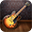 Send a GarageBand song from an iPad to iTunes on a computer:Tap the My Songs button, then tap Edit.Tap the song you want to send, then tap the Share button .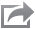 Tap Share Song via iTunes.Do one of the following:To send the song as a GarageBand song, tap GarageBand.To send the song as an audio file, tap iTunes, then tap Share.After you tap the iTunes icon, you can choose the quality of the file GarageBand sends to iTunes. You can also add artist, composer, and title information that appears in iTunes.Sync your iPad with your computer.In iTunes, the exported song appears in the GarageBand Documents list under File Sharing.Do one of the following:Drag the song from the GarageBand Documents list to the Finder.Click Save As, navigate to the location where you want to save the song, then click Save. You can open the GarageBand song in GarageBand on your Mac, or play the audio file in iTunes (or any compatible audio application) on your computer. GarageBand songs cannot be opened on a Windows computer.Import a GarageBand for iPad song to an iPad:Connect your iPad to your computer and open iTunes on your computer.At the top of the iTunes window, click Apps.Under File Sharing Apps, select GarageBand.Do one of the following:Drag a song into the Documents list.Click Add, navigate to the location of the song you want to add, select the song, then click Choose.In GarageBand, tap the My Songs button, tap the Add Song button , then tap Copy from iTunes.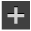 Tap the song you want to import.After you import a song, you can open it in the My Songs browser.